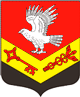 Муниципальное образование«ЗАНЕВСКОЕ   ГОРОДСКОЕ   ПОСЕЛЕНИЕ»Всеволожского муниципального района Ленинградской областиАДМИНИСТРАЦИЯПОСТАНОВЛЕНИЕ17.05.2021	№ 408д. ЗаневкаО внесении изменений в договор аренды земельного участка № 02/17 от 21.04.2017 В соответствии с Федеральным законом от 06.10.2003 №131-ФЗ 
«Об общих принципах организации местного самоуправления в Российской Федерации», с п. 4 ч. 2 ст. 39.6 Земельного кодекса Российской Федерации, решением совета депутатов МО «Заневское городское поселение» от 24.05.2018 № 24 «Об утверждении Положения о порядке управления и распоряжения муниципальным имуществом МО «Заневское городское поселение», на основании поступившего обращения ООО «СМЭУ «Заневка» (ИНН 4703116542), администрация муниципального образования «Заневское городское поселение» Всеволожского муниципального района Ленинградской областиПОСТАНОВЛЯЕТ:1.Продлить срок действия договора аренды земельного участка № 02/17 от 21.04.2017 до 28.02.2027 года. 2.Начальнику сектора управления муниципальным имуществом, учета и распределения муниципального жилищного фонда администрации Сердцелюбовой Т.В. подготовить дополнительное соглашение к договору аренды земельного участка от 21.04.2017 № 02/17.3. Настоящее постановление вступает в силу после его подписания.4. Настоящее постановление подлежит официальному опубликованию в газете «Заневский вестник» и размещению на официальном сайте муниципального образования http://www.zanevkaorg.ru.5. Контроль за исполнением настоящего постановления возложить 
на заместителя главы администрации  Гречица В.В.Глава администрации                                                                           А.В. Гердий